PSAC Local 555 Local Officer Nomination Form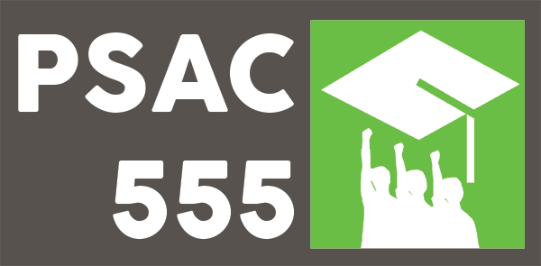 Representing at UOIT:Teaching Assistants, Research Assistants, Sessional Lecturers, and Post-Doctoral Fellows I nominate ________________________________________, a member of 		                      (print name clearly)PSAC Local 555, for the position of (you can choose more than one option):President (all local members can run for this position)Vice President - TAs and RAs affairs (only open for TAs and RAs)Vice President - Sessional Lectures affairs (only open for Sessional Lecturers)Vice President - Post-Doctoral Fellows (only open for Post-Docs)Secretary (all local members can run for this position)Treasurer (all local members can run for this position)Chief Steward - TAs and RAs affairs (only open for TAs and RAs)Chief Steward - Sessional Lecturer’s affairs (only open for Sessional Lectures)Chief Steward - Post-Doctoral Fellows (only open for Post-Docs)Nominee’s Information:Nominated by (please print):	____________________________________________Signature of nominator: 		____________________________________________Faculty of nominator:		____________________________________________Personal Email of nominator: 	____________________________________________Email completed nominations forms to: Office@psac555.caBargaining Unit:           TA/RA            Sessional Lecturer             Post-DocBargaining Unit:           TA/RA            Sessional Lecturer             Post-DocFaculty:Faculty:PSAC ID#:PSAC ID#:Home Address:Home Address:City:Postal Code:Personal e-mail:Personal e-mail: